２０１９年度佐賀県放射線技師学術大会演題募集のお知らせ会員各位拝啓　時下、益々ご清祥のこととお慶び申し上げます。さて、２０１９年６月１６日（日）に佐賀県放射線技師学術大会を開催いたします。本学術大会での一般学術研究発表演題を下記により募集いたします。診療放射線業務に関連した各種の学術・臨床研究、あるいは日常診療業務の中での創意工夫・改善等、本大会の趣旨にふさわしい演題をお寄せ下さいますようよろしくお願い申し上げます。優秀な演題につきましては、九州放射線医療技術学術大会への推薦を行う予定です。多数の演題のご応募、お待ちしております。記開催日：２０１９年６月１６日 （日）会場：佐賀県教育会館　大会議室(2F)発表形式：口述発表発表時間：発表時間は7分、討論3分です。時間厳守でお願いします発表形式：スクリーン1面にて行う、ＰＣスライド発表となります。【ＰＣを用いたスライドの注意点】発表データは、Windows版Power Point 2003以降で作成して下さい。発表にはPower Point 2016を用います。作成したPower Pointファイルは、USBメモリーに今回発表のファイルのみ保存して下さい。動画ファイルがある場合は発表データと同一のフォルダに入れて、作成したＰＣ以外の別のＰＣ等で動作確認を行って下さい。USBメモリーは、必ず事前に最新のアンチウィルスソフト等でウィルスチェックを行って下さい。USBメモリーは安全の為に予備の準備をお願いします。【個人情報保護について】個人情報保護法を遵守されますようお願い致します。データ使用の手続きや個人情報の消去などは各所属施設の規則に則って実施して下さい。【応募演題の倫理承認について】応募演題については、基礎研究、応用研究のいずれにおいても生命倫理に十分に配慮してください。必要に応じて当該施設の倫理審査委員会で事前に承認を得てください。なお、研究内容の倫理問題に関しては発表者が最終責任を負うことになります。【利益相反（Conflict of Interest）の有無の公開について】演題応募時は利益相反の有無に関し、その事実をスライド上にて開示してください。4.応募要領発表者は本会会員に限ります。演題名・演者名・所属施設名・共同研究名・抄録（４００字以内）を明記のうえ、メールにて応募して下さい。応募用紙については下記URLにてダウンロードしてください。一般社団法人佐賀県放射線技師会HP　http://www.saga-art.info/演題申込および問合せ先〒849-8522佐賀市兵庫南３丁目８－１独立行政法人　地域医療機能推進機構　佐賀中部病院　放射線部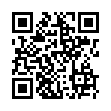 演題申込係　中富崇史
TEL：0952-29-5311　FAX：0952-29-4009　E-mail：gakujyutsu@saga-art.info演題申込締切：２０１９年４月１５日発表後に演題後抄録（８００字以内）の提出をお願いしています。締切は平成30年7月31日となります。よろしくお願いします。